       (12 Aralık 2018 tarihli, 92 sayılı Senato toplantısının 16 numaralı karar ekidir.)     EK: 7KIRKLARELİ ÜNİVERSİTESİSAĞLIK BİLİMLERİ ENSTİTÜSÜLİSANSÜSTÜ TEZ YAZIM KILAVUZUÖNSÖZBu kılavuzun amacı Kırklareli Üniversitesi Sağlık Bilimleri Enstitüsü’ne bağlı eğitim gören yüksek lisans ve doktora öğrencilerinin tezlerinin yazımında ortak değerleri sağlamaktır. Tez yazmakta olan öğrencilerin bu kılavuzu dikkatlice okumaları, daha önce kabul edilmiş tezleri örnek almamaları, tez yazım şablonunu kullanmaları, intihal, telif ve patent hakları konusunda dikkatli olmaları, kısa cümleler kullanmaları, açık ve anlaşılır bir dille yazmaları, gereksiz kelime ve ifadelerden kaçınmaları, anlaşılamayan konularda Sağlık Bilimleri Enstitüsüne başvurmaları önerilir.İÇİNDEKİLERETİK BEYAN…………………………………………………………………………iKABUL VE ONAY………………………...………………………………………...iiİTHAF……………………………………………………………………………….iiiTEŞEKKÜR………………………………………………………………………….ivİÇİNDEKİLER……………………………………………………………………….vTABLOLAR LİSTESİ……………………………………………………………….viŞEKİLLER LİSTESİ………………………………………………………………..viiSEMBOLLER / KISALTMALAR LİSTESİ………………………………………viiiÖZET………………………………………………………………………………...ixABSTRACT…………………………………………………………………………..x1. GİRİŞ………………………………………………………………………………12. İLGİLİ ARAŞTIRMALAR………………………………………………………..23. GEREÇ VE YÖNTEM…………………………………………………………….34. BULGULAR……………………………………………………………………….45. TARTIŞMA………………………………………………………………………..56. SONUÇ VE ÖNERİLER……………………………………………………….….6KAYNAKLAR…………………………………………………………….…………7ETİK KURUL KARARI……………………………………………………………..8FORMLAR…………………………………………………………………………...9PATENT HAKKI İZNİ……………………………………………………………..10TELİF HAKKI İZNİ………………………………………………………………...11ÖZGEÇMİŞ…………………………………………………………………………11GENEL POLİTİKALARTez yazım kılavuzunun amacı, Kırklareli Üniversitesi Sağlık Bilimleri Enstitüsü’nde yürütülen lisansüstü eğitimde tez hazırlayacak adayların, biçim ve içerik yönünden bazı standartlara uymalarını sağlamaktır. Yeniden düzenlenen bu kılavuzun, lisansüstü öğrencilerimize tez yazımında yol gösterici olacaktır.Tez hazırlayan adayların bu kılavuzda belirtilen standartlara uymaları zorunludur. Bu kılavuzun yayın tarihinden sonra, Kırklareli Üniversitesi Sağlık Bilimleri Enstitüsü’ne bağlı anabilim dallarında hazırlanacak olan yüksek lisans ve doktora tezleri, kılavuzda belirtilen biçim ve öz ile ilgili kurallara uygun olmalıdır. Doktora ve Yüksek Lisans öğrencilerimizin tezi yazmaya başlamadan önce bu kılavuzu dikkatlice okumaları, daha önce tamamlanmış ve kabul edilmiş tezleri örnek almamaları, tez yazım kılavuzunu kullanmaları, intihal, telif ve patent hakları konusunda dikkatli olmaları, etik kurallara dikkat etmeleri gerekir. Tüm araştırma tipleri için (tanımlayıcı, müdahale, kesitsel, deneysel, gözlem vb.) çalışmanızla ilgili etik kurul izni alınmalıdır (etik kurul izni gerektirmeyen çalışmalar hariç).Tez, sınav öncesi Enstitüye spiral ciltli 8 kopya olarak sunulmalıdır. Bu kopyalarda Tez Onayı sayfasında jüri isimleri ve sınav tarihi kısımları boş bırakılarak diğer alanlar doldurulmalıdır. Sınav öncesi tez tesliminde son kontrol için bu kılavuz arkasındaki Ekler kısmına bulunmaktadır. Bu form danışman tarafından imzalanmalı ve tezle birlikte teslim edilmelidir.TEZİN KISIMLARI1.YAZIM KURALLARI1.1. Kullanılacak Kâğıdın NiteliğiTezin tüm kopyalarının basımında 80 g A4 (21 x 29,7 cm) boyutunda birinci hamur beyaz fotokopi kağıdı kullanılmalıdır. Tezin tamamı lazer printer ile iyi bir kontrast verilerek kağıdın tek yüzüne basılmalıdır.1.2. Kapak ve CiltKapak, tez metni ekleriyle birlikte uygun şekilde tek bir cilt haline getirilmelidir. Standart büyüklük dışında kalan basılı ve/veya diğer (video, kaset, CD vb.) materyal ayrı bir ek halinde uygun zarf/kutu(lar) içinde teslim edilmelidir. 1.3. Yazıların NiteliğiTezin ana metni içinde kullanılacak yazı tipi olarak sadece “Times New Roman” seçilmeli ve ana metinde tek tip font kullanılmalıdır. Tüm metin (Tablolar ve Şekiller hariç) 1,5 satır aralığı ile yazılmalıdır. Paragraflarda en az ilk iki veya son iki satır aynı sayfada olmalıdır. Kelimeler satır sonlarında tire “-” işareti ile bölünmemelidir. Başlıklar, kendisinden sonra gelen alt başlıklardan veya metin kısmından ayrı sayfalara düşmemelidir. Açılan parantezden sonra ve kapatılan parantezden önce boşluk bırakılmamalıdır. Ana metin içinde harfler “12 punto”, ana başlıklar “14 punto” dipnotlarda ise harfler “9 punto” olmalıdır. Alt ve üst değerlerin yazımında normal metinden daha küçük harfler kullanılmalıdır (örneğin H2O, cm3 gibi). Kaynak, şekil ve tablo içi yazılarda, harfler 10 punto olmalıdır. Ondalık kesirleri veya sayı bölüklerini ayırmada kullanılanlar dışında kalan noktalama işaretlerinden sonra bir boşluk bırakılmalıdır. Ana metin içinde koyu, italik, koyu italik, altı çizili gibi biçimler rasgele kullanılmamalı, kullanımları ancak ilgili bilim alanının gerektiği durumlarla sınırlı kalmalıdır. Yazımda virgül, noktalı virgül, nokta gibi noktalama işaretlerinden sonra bir karakterlik ara verilmeli, noktalama işaretlerinden önce ara verilmemelidir.1.4. Kenar Boşlukları ve Sayfa DüzeniSayfalar A4 kâğıdı boyutunda olmalıdır. Her sayfanın sol kenarında 4 cm, üst kenarında 3 cm, sağ ve alt kenarlarında 2,5 cm boşluk bırakılmalıdır. Yazılar metin bloğu dışına taşmamalıdır (Şekil 1.1).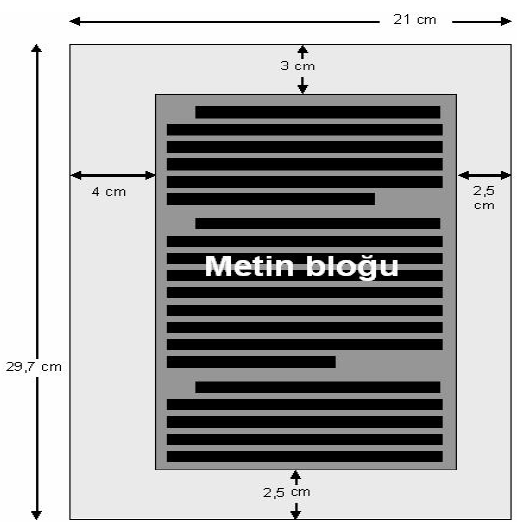 Şekil 1.1. Tezin Yazılabileceği Kâğıt Boyutları ve Kenar Boşlukları1.5. Yazım Planı ve Satır Aralıklarıİçindekiler, Semboller ve Kısaltmalar, Giriş, Gereç ve Yöntem, Bulgular, Tartışma, Sonuç ve Öneriler, Özet, Yabancı dilde özet ve Kaynaklar, Ekler ve Özgeçmiş gibi ana başlıklar ile birinci dereceden bölüm başlıkları sayfa başından ortalanarak yazılmalıdır. Alt bölüm başlıkları metin bloğu sol kenarından boşluk bırakılmadan başlatılmalıdır (Şekil 1.2). Bölüm başlıklarından sonra 36 nk boşluk bırakılmalıdır. İkinci ve üçüncü dereceden bölüm başlıklarından önce 36 nk, sonra ise 18 nk boşluk olmalıdır. (Şekil 1.2). Tezin ana metin satır aralıklarında 1,5, paragraf aralıklarında 18 nk boşluk bırakılmalıdır.Şekil ve tablo açıklamalarında bu öğelerden önce ve sonra 1,5 satır aralığı bırakılmalıdır. Tablo içinde 1 tam aralık kullanılmalıdır. Tüm tablolar metin hizasında yer almalıdır. Şekiller ise ortalı verilmelidir. Tezin herhangi bir sayfasında, metin içerisine, aynı sayfanın altına dip not olarak verilebilir. Dip notlar, ana metinden itibaren 36 nk aralık bırakıldıktan sonra, soldan sağa sayfanın ortasına kadar çizilen sürekli bir çizgi ile ayrılmalıdır. Çizilen çizgi ile dip not arasında 1 tam aralık bırakılmalıdır. Dip notlar, metin dışına taşmadan, 9 punto ve 1 satır aralığı ile yazılmalıdır (Şekil 1.3).1.GİRİŞYeni doğan bebekler çevrelerindeki sesleri duyarak, etrafı izleyerek ve koklayarak dünya hakkında birçok yeni bilgi edinirler ve bilişsel yeteneklerini geliştirirler. Araştırmalar daha çok bebeklerin işitme ve görme duyularına odaklanmaktadır. Bunun temel nedeni bebeklerin dünya hakkında daha çok bu iki duyu sayesinde bilgi toplamasıdır (Bjorklund, 2012; Sağlam, 2015).Yaşamın ilk yıllarında algı gelişiminin nasıl olduğunu bilmek bebekleri doğru algılamamızda ve onlar için uygun ortamlar oluşturmamızda etkili olur. Özellikle de gelişimin ilk bir kaç yılındaki gelişimin hızı dikkate alındığında bebeklerin neleri nasıl algıladıklarını bilmenin önemi daha da artmaktadır.1.1.Algı ve Temel Özellikleri Bebeklerin çocuk şarkıları dinlerken hareketlenip eğlenirken, ninni söylendiğinde neden sakinleştiğini ve uyuduğunu hiç düşündünüz mü? Bebeklerin müziğe tepki verme biçimleri duyum ile algı arasındaki farkı açık bir şekilde ortaya koymaktadır. Algı kavramını anlamak için duyum kavramını bilmemiz gereklidir.Şekil 1.2. Ana Metinde Bir Sayfa Örneği         Genel olarak değerlendirildiğinde vakanın gelişimsel olarak sürekli bir           ilerleme kaydettiği belirlenmiştir (Tablo 4.1).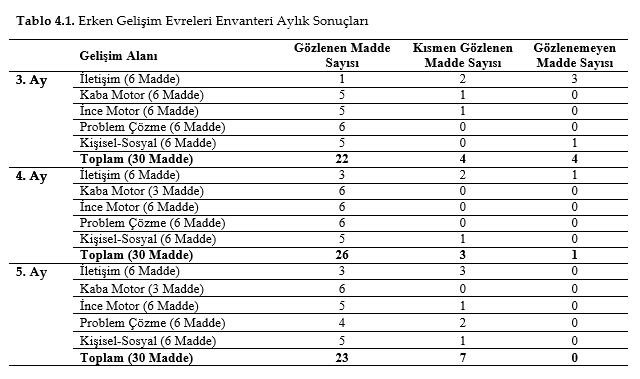 	        Tablo 4.1   incelendiğinde   vakanın   gelişim    alanlarında     gözlenen           maddelerin  sayısının  arttığı  görülmüştür.  Aşağıda  vakanın   gelişim          gözlem formu ölçüm grafiği verilmiştir (Şekil 4.1).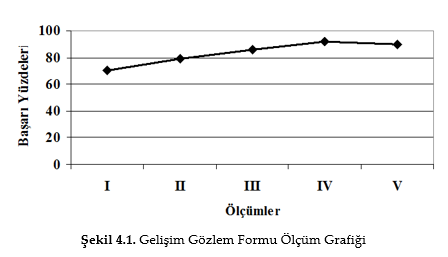          Gelişim gözlem formu ölçüm grafiği incelendiğinde vakanın gelişimsel           olarak bir ilerleme kaydettiği görülmüştür.          DipnotŞekil 1.3. Şekil, Tablo ve Dipnot İçeren Bir Sayfa Düzeni1.6. Dil, Üslup ve İmlaTezde çalışma sonuçlarının verebileceğinin ötesinde abartılı ifade, yorum ve spekülasyonlardan kaçınılmalıdır. Tezde sayfa sayısını artırmak amacıyla gereksiz literatür bilgi kullanılmamalıdır. Tezin yazımında “.....yaptım.”. “ Ben.......”, “.......çalışmamda....” gibi birinci tekil şahıs kullanılmaması tercih edilmelidir. Edilgen bir anlatım kullanılmalıdır.Tezde edebi, ağdalı ifadeler yerine sade anlaşılır bir dil kullanılmalıdır. Günümüz Türkçesi ile yazılmalı, Türk Dil Kurumunun yazım kılavuzu ve sözlüğü esas alınmalıdır. Bu amaçla Türk Dil Kurumunun web sayfasından (http://www.tdk.org.tr) yararlanılabilir.Türkçe yazım kılavuzuna göre tam sayıları ondalık kesirden ayırmak için virgül kullanılır. Bu nedenle sayılar yazılırken tam sayıyı ondalık kesirden ayırmak için virgül anlamında nokta kullanılmamalıdır. Büyük sayılar yazılırken, sayının son rakamından itibaren üçer üçer gruplandırma yapılıp, bu üçlü gruplar arasına nokta konulabilir veya bir vuruşluk boşluk bırakılabilir (Tablo 1.1). Yabancı dilde özeti yazarken sayılarda virgül ve nokta o dilin kurallarına göre konulmalıdır. İki ondalık sayı (;) ile ayrılmalıdır (0,5 ; 0,7 gibi).Tablo 1.1. Tam Sayıların ve Ondalık Kesirlerin Türkçe ve İngilizce yazılışı1.7. Sayfa NumaralarıSayfa numaraları sayfanın üst kısmına metin bloğunun sağ kenar hizasında olacak şekilde konulmalıdır, önünde ve arkasında parantez, çizgi gibi işaretler olmamalıdır. Ön sayfalarda küçük harf Roma rakamları kullanılır (ii, iii, iv, v,…), ana tez metinden başlayarak geri kalan kısım ise 1, 2, 3, 4, 5,… şeklinde numaralandırılmalıdır. İç kapağa numara verilmez, fakat sayılır, ondan sonraki sayfalarda sayfa numarası yazılır. (ii, iii, iv, v gibi).1.8. Bölüm ve Alt BölümlerTezin bölümlendirilmesinde gereksiz ayrıntıya girilmemelidir. Birinci dereceden bölüm başlıkları her sayfanın başında ortalı ve BÜYÜK HARF ile Koyu (Bold) olarak 14 punto yazılmalıdır. İkinci ve üçüncü dereceden başlıklarda ise metin bloğu sol kenarından başlamak koşuluyla her sözcüğün ilk harfi büyük, ötekiler küçük olacak şekilde yazılmalıdır. İkinci ve üçüncü derece başlıklarda “ve, veya, ile” gibi bağlaçlar ise tamamı küçük harf olmalıdır (Şekil 1.2). 1.9. Tez İçerisinde Kaynak GöstermeAraştırma planlanırken veya yayın yaparken; gerekçe, planlanma, metotlar, bulguların değerlendirilmesi ve yorumlama gibi işlemler sırasında daha önce yapılmış çalışmalardaki (yayınlardaki) metot, bulgu, yorum ve fikirlerden yararlanılır. Yararlandığımız bu eserleri yayın yaparken belirtmeye kaynak gösterme denir. Metin içinde kaynaklar gösterildikten sonra kullanılan bu kaynakların bir de listesi verilmelidir. Kaynak göstermeyle, başkalarının emeğine saygı, intihalden kaçınma ve kaynaklarımızın başkalarınca kontrol edilebilmesini sağlanır. Bu nedenle çalışma bulguları veya bu bulgulara dayanılarak yapılan yorumlar dışında diğer bilgilere, yorumlara, fikirlere kaynak gösterilmelidir. Kullanılan kaynaklar çalışmaya gerçekten katkıda bulunmalı ve güvenilir olmalıdır. Gereksiz yere yaygın kaynak kullanmaktan kaçınılmalıdır. Kaynak gösterirken ya doğrudan alıntı yapılır (tırnak arasında) ya da başkasının bulgularından/fikrinden yararlanılır. Kaynak gösterme başka bir kaynaktan alınan tablo, şekil ve denklemler için de yapılmalıdır. Metin içinde bilgisinden yararlanılmayan, bu nedenle atıfta bulunulmayan kaynaklar, Kaynaklar bölümüne alınmamalıdır.  Tez içerisinde verilen her kaynak tezin sonundaki alfabetik sıraya konulmuş kaynak dizininde mutlaka yer almalıdır. Tez içerisinde bir kaynağa, yazar soyadı ve kaynak tarihi belirtilerek atıfta bulunulmalıdır (Tablo 1.2). Tablo 1.2. Metin İçi Alıntılara Yönelik Örnekler1.10. Simgeler ve KısaltmalarTezde standart kısaltmalar dışındaki kısaltmalara ancak çok gerektiğinde başvurmalıdır. Metin içinde çok geçen, birden fazla sözcükten oluşan terimler için baş harfleri kullanılarak kısaltma yapılabilir. Kısaltma kullanılacaksa metin içinde ve hem İngilizce hem Türkçe özetlerde ilk geçtiği yerde yalnızca bir kez açıklanması yeterlidir. Başlıkta kısaltma kullanılmamalıdır. Simgeler ve kısaltmalar, tez ön sayfalarında alfabetik sıralı bir bölüm halinde ayrıca gösterilmelidir. 1.11. BirimlerNiceliklerin anlatılmasında zorunlu olmadıkça pratik birimlerden kaçınılmalı, Uluslararası Birim Sistemine (SI) ait temel ve türetilmiş birimler, standart simgeler ve örnekleri kullanılmalıdır. Metin içerisinde SI yer almayan tek basamaklı sayılar yazı ile birden fazla basamaklı sayılar ise rakamla yazılmalıdır (örneğin bir adet, 10 adet gibi).Birimi anlatan sözcüğün Türkçe veya Türkçeleşmiş bir karşılığı var ise, açık yazımda bu karşılık kullanılmalı, ancak birim simgelerinin yazımında uluslararası standartlara kesinlikle uyulmalı, keyfi kısaltmalar yapılmamalıdır. Örneğin, açık yazımda saniye, santimetre, litre olarak yazılan birimlerin kısaltmaları için s, cm, L yazılmalı; sm, sn, lt gibi keyfi kısaltmalar yapılmamalıdır. Birimi anlatan sözcük veya kısaltmadan sonra nokta konulmamalıdır (örneğin, cm. yerine cm olarak yazılmalıdır). Niceliği anlatan sayı ve birimi arasında boşluk bırakılmalıdır (örneğin 1cm değil, 1 cm şeklinde yazılmalıdır). 1.12. Şekiller ve TablolarŞekil ve tablolar, tez metni içinde ilk değinildikleri sayfa veya hemen sonrasındaki sayfada yer almalıdırlar. Bu anlatım araçlarının sayfa içinde yerleştirilecekleri alanlar metin bloğunu taşmamalıdır. Büyük bir şekil veya tablo birkaç sayfaya bölünmek zorunda ise, aynı şekil veya tablo numarası ve aynı başlık yine yazılmalı, şekil veya tablo numarasından sonra Devam sözcüğü yazılmalıdır (örneğin Şekil 1. Devam.).Şekil ve tablolar için her birinin kendisine ait bir numarası olmalıdır. Şekil ve tablolar, her bölüm içinde ve birbirinden bağımsız olarak numaralandırılmalıdır. Örneğin şekil ve tablolar; GİRİŞ bölümünde ise;  Şekil 1.1, Şekil 1.2 veya Tablo 1.1, Tablo 1.2 gibi, GEREÇ VE YÖNTEM bölümünde ise; Şekil 3.1, Şekil 3.2 veya Tablo 2.1, Tablo 2.2 gibi, BULGULAR bölümünde ise; Şekil 4.1, Şekil 4.2 veya Tablo 4.1, Tablo 4.2 gibi, TARTIŞMA bölümünde ise; Şekil 5.1, Şekil 5.2 veya Tablo 5.1, Tablo 5.2 gibi, ana başlık numarası ile başlayacak şekilde bu başlık altında sıralanarak numaralandırılır. Metin içinde bu anlatım araçlarına yapılan atıflar ise bunlara uygun olmalıdır (örneğin metin içinde şekil 1.1 açıklanıyorsa, Şekil 1.1’de görüldüğü gibi…)Şekil ve Tabloların açıklamaları kısa ve öz olmalı, açıklamalar da ana metin gibi bloklama tarzında yazılmalıdır. Tablo açıklamaları Tablonun üstüne, şekil açıklamaları ise şeklin altına yazılmalıdır. Eğer şekil bir kaynaktan alınmışsa şekil adının yanına kaynak tüm künyesi ile 12 punto tek satır aralığı ile yazılmalıdır. Açıklamaların yazımında satır aralığı 1 tam satır aralığı olmalıdır. Harf büyüklüğü ana metin puntosundan küçük seçilmelidir (Şekil 1.3). 1.13. Ciltleme, Tez Kapağı ve İç KapakTez dış kapağı ve kapak sırtı tez şablonunda belirtilen örnekte belirtildiği gibi yapılmalıdır. Tez tek bir cilt halinde olmalıdır. Tez içine sığmayan basılı ve diğer materyal ayrı bir ek halinde paket yapılarak teslim edilmelidir. Tez, Jüri tarafından kabul edildikten sonra dış kapak için Yüksek Lisans tezlerinde lacivert, Doktora tezlerinde ise bordo renkli yapay deri ile ciltlenerek teslim edilir. Tezlerde kullanılacak kaplamaların rengi ve kodları aşağıda belirtildiği gibidir. Ciltlenen tezlerin kapak sayfalarındaki yazılar sarı yaldızlı olmalıdır. Ciltlemede kullanılacak kapakların mukavva kalınlığı 2 mm olmalıdır. Tezin ciltli nüshaları 21,3 cm genişliğinde 30 cm yüksekliğinde olacaktır. Sınav öncesinde teslim edilen tezlerde ise sabit cilt yerine geçici spiral cilt yapılır.Ön dış kapak, arka dış kapak ve kapak sırtı Şekil 1.4’te gösterilen formata uygun olarak hazırlanmalıdır. Ön kapaktaki tüm yazılar Times New Roman yazı karakteriyle 12 punto ile koyu ve büyük harflerle yazılmalıdır. Arka dış kapak ise boş bırakılır. Tez kabul edildikten sonraki sabit ciltte cilt sırtı yazısının yönüne dikkat edilmelidir. Kapak sırt kısmı Şekil 1.4 ve Ekler kısmında belirtilen formatta düzenlenmelidir. 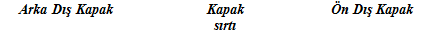 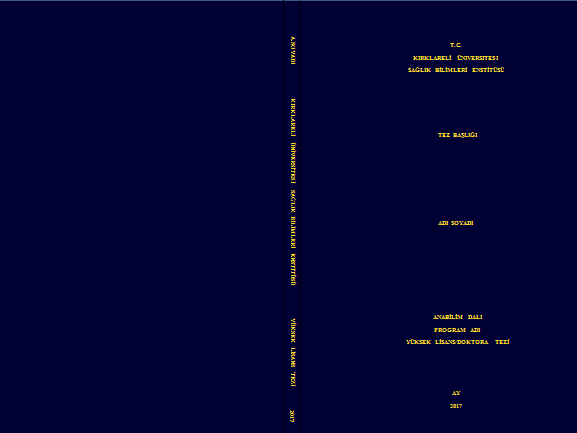 Şekil 1.4. Ön-Arka Dış Kapak TasarımıÖn iç kapak ise Eklerde gösterildiği gibi Times New Roman yazı karakteri, 12 punto koyu ve büyük harflerle yazılmalıdır. Ön dış kapaktan farklı olarak ön iç kapak sayfasında şablonda belirtilen yere “Danışman Adı Soyadı” eklenmelidir. İç kapak sayfasının içeriği ve sayfa düzeni, dış kapağın aynı olmalıdır, ancak amblem konulmamalıdır. İç kapak, tez yazımında kullanılan normal kağıt üzerine yazılmalıdır. İç kapağın sayfa numarası, (i) olarak düşünülmeli; ancak bu sayfa numarası iç kapak üzerine yazılmamalıdır. Tez çalışması, Üniversitelerin Bilimsel Araştırma Projeleri Müdürlüğü, TÜBİTAK veya benzeri bir kuruluşça desteklenmiş ise, iç kapakta bu durum proje numarası ile birlikte belirtilmelidir. Eğer var ise, ikinci danışman da iç kapağa yazılabilir (Ekler).Tez Başlığı (Adı) çalışmayı tam olarak yansıtmalı, anlaşılır ve kısa olmalıdır. Başlıkta kısaltma kullanılmamalı, formülleri, semboller, alt veya üst simgeler, Yunan harfleri veya diğer standart olmayan simge veya karakterler içermemelidir. Başlık, kelime aralarındaki boşluklar dahil 150 karakteri geçmemelidir.1.14. Ön SayfalarEtik Beyan, Kabul ve Onay, İthaf, Teşekkür, İçindekiler, Simgeler ve Kısaltmalar, Şekiller ve Tablolar sayfalarından oluşmaktadır. 1.14.1. Etik Beyan SayfasıSayfa numarası (ii) ile başlar. Beyan, yazar tarafından mavi mürekkeple imzalanır. Bu sayfanın örneği Eklerde verilmiştir. Ekte verilen formata uygun hazırlanmalıdır.1.14.2. Kabul ve Onay SayfasıTez Onay Sayfası belirlenen jüri sayısına göre Eklerde belirtildiği gibi hazırlanmalı ve jüri üyelerinden danışman parantez içerisinde (Danışman) şeklinde belirtilmelidir. Tez sınavı başarılı olduğunda kullanılacak olan Tez Onay sayfası yedi örnek doldurulup, önce jüri üyelerince mavi mürekkeple imzalanacak ve ıslak imzalı hazırlanmış sayfalar sabit ciltli örneklerde ilgili yere konulacaktır. Bu sayfanın artan örnekleri ise enstitüye teslim edilmelidir. Bu sayfanın örneği Eklerde verilmiştir. Ekte verilen formata uygun hazırlanmalıdır.1.14.3. İthaf Sayfasıİthaf metni sağa yaslı ve italik bir şekilde sayfanın ortasına yazılmalıdır. Bu sayfanın örneği Eklerde verilmiştir. Ekte verilen formata uygun hazırlanmalıdır.1.14.4. Teşekkür SayfasıTeşekkür metni tez yazım formatında yazılmalıdır. Bu sayfanın örneği Eklerde verilmiştir. Ekte verilen formata uygun hazırlanmalıdır.1.14.5. İçindekiler Sayfasıİçindekiler bölümünde tezdeki ana başlıklar ve bunların alt başlıklarına göre tez içeriğinin sayfaları verilir. Burada başlıklar tez içinde nasıl yazılmışsa aynı olarak yazılmalı ve doğru sayfa numaraları verilmelidir. Her satır girişi ile sayfa numarası arasında noktalama ile bağlantı kurulmalıdır (Şekil 1.5). Bu sayfanın örneği Eklerde verilmiştir. Ekte verilen formata uygun hazırlanmalıdır. Şekil 1.5. İçindekiler Sayfası Örneği1.14.6. Tablolar SayfasıTezde tablo yapılmışsa bu tabloların başlıkları ve bulundukları sayfalar verilir. Burada da tezde kullanılan tablo başlıkları ve sayfa numaraları doğru olarak verilmelidir. Her satır girişi ile sayfa numarası arasında noktalama ile bağlantı kurulmalıdır. Bu sayfanın örneği Eklerde verilmiştir. Ekte verilen formata uygun hazırlanmalıdır.  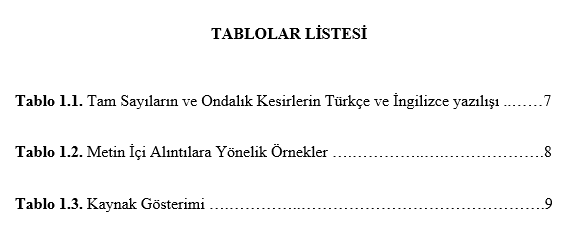 Şekil 1.6. Tablolar Sayfası Örneği1.14.7. Şekiller SayfasıTezde şekillere yer verilmişse bu şekiller tablolar sayfası formatında verilmelidir. Bu sayfanın örneği Eklerde verilmiştir. Ekte verilen formata uygun hazırlanmalıdır. 1.14.8. Semboller / Kısaltmalar SayfasıKısaltmalardan mümkün olduğunca kaçınılmalı ancak çok zorunlu ise kullanılmalıdır. Alfabetik sıralı olarak hazırlanacak sembol ve kısaltmaların ne anlama geldiği bu sayfada belirtilmelidir. Bu sayfanın örneği Eklerde verilmiştir. Ekte verilen formata uygun hazırlanmalıdır.  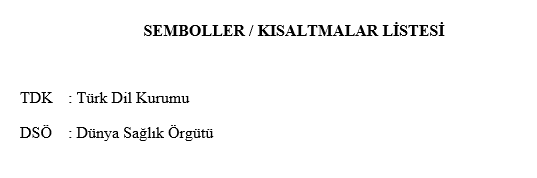 Şekil 1.7. Semboller / Kısaltmalar Sayfası Örneği1.14.9. Özet SayfasıÖzet içinde tez çalışmasının amacı, kapsamı, kullanılan yöntem(ler) ve varılan sonuç(lar), açık ve öz olarak belirtilmelidir. Ancak, özet içinde “Amaç”, ”Yöntem”, ”Sonuç”, gibi alt başlıklar kullanılmamalıdır. Özetin bir sayfaya sığdırılması tercih edilmelidir, ancak iki sayfayı kesinlikle aşmamalıdır. Özette kısaltma kullanılması tercih edilmez ancak kullanılacaksa ilk geçtiği yerde yalnızca bir kez açıklanması yeterlidir. Özet metni formülleri, semboller, alt veya üst simgeler, Yunan harfleri veya diğer standart olmayan simge veya karakterler içermemelidir. Özet başlığı kalın, baş harfleri büyük ve ortalı yazılmalıdır. Özet metninden sonra alfabetik sıralanmış olarak, 3-5 kelime arasında Anahtar Kelime verilmelidir. Bu sayfanın örneği Eklerde verilmiştir. Ekte verilen formata uygun hazırlanmalıdır. 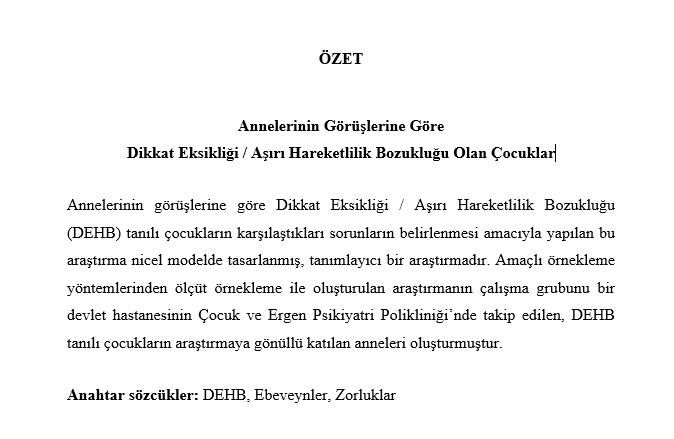 Şekil 1.8. Özet Sayfası Örneği1.14.10. Abstract SayfasıBu başlık altında Türkçe özetin İngilizce çevirisi yer almalıdır. Başlık ve anahtar sözcüklerde İngilizce yazılmalıdır. Bu sayfanın başlık ve anahtar sözcüklerle birlikte, içeriği ve yazım formatları Türkçe özet ile aynı olmalıdır. Anahtar kelimeler İngilizce alfabetik sıralamaya göre düzenlenmelidir. Bu sayfanın örneği Eklerde verilmiştir. Ekte verilen formata uygun hazırlanmalıdır. 1.15. Ana Bölüm SayfalarıTezde yer alan alt bölümler tez konusunun kapsamı ve metodolojisi doğrultusunda ele alınan unsurları içermelidir. Bu unsurlar, tezin konusuna ve metodolojisine bağlı olarak farklılık gösterdiğinden ana bölümü oluşturan alt başlıkların öğrenci ve tez danışmanı tarafından belirlenmesinin daha uygun olacağı düşünülmektedir.1.16. KaynaklarTez içerisinde verilen her kaynak tezin sonundaki alfabetik sıraya konulmuş kaynak dizininde mutlaka yer almalıdır. Kaynaklar 10 punto büyüklüğünde, 1 satır aralığı ile 1 cm asılı biçimde yazılmalıdır. Gösterimlere dair örnekler Tablo 1.3’te verilmiştir.Tablo 1.3. Kaynak GösterimiKaynaklar sayfası aşağıdaki formata göre hazırlanmalıdır (Şekil 1.9).Şekil 1.9: Kaynaklar Sayfası ÖrneğiYukarıda örneği olmayan kaynakları yazmada APA 6 formatından yararlanılmalıdır.ANA BÖLÜMLERANA BÖLÜMLERBÖLÜMLERDIŞ KAPAKDIŞ KAPAKÖN DIŞ KAPAK *DIŞ KAPAKDIŞ KAPAKARKA DIŞ KAPAK *DIŞ KAPAKDIŞ KAPAKCİLT SIRTI (Sınav sonrası tez tesliminde* )ÖN SAYFALARÖN SAYFALARBoş sayfa *ÖN SAYFALARÖN SAYFALARİÇ KAPAK *ÖN SAYFALARÖN SAYFALARETİK BEYAN*ÖN SAYFALARÖN SAYFALARKABUL VE ONAY *ÖN SAYFALARÖN SAYFALARİTHAFÖN SAYFALARÖN SAYFALARTEŞEKKÜR *ÖN SAYFALARÖN SAYFALARİÇİNDEKİLER *ÖN SAYFALARÖN SAYFALARTABLOLAR LİSTESİ (Tablo varsa*)ÖN SAYFALARÖN SAYFALARŞEKİLLER LİSTESİ (Şekil varsa*)ÖN SAYFALARÖN SAYFALARSEMBOLLER / KISALTMALAR LİSTESİ (Sembol veya Kısaltma varsa*)ÖN SAYFALARÖN SAYFALARÖZET *ÖN SAYFALARÖN SAYFALARABSTRACT *ASIL TEZ METNİBÖLÜM 11. GİRİŞ*ASIL TEZ METNİBÖLÜM 22. İLGİLİ ARAŞTIRMALAR *ASIL TEZ METNİBÖLÜM 33. GEREÇ VE YÖNTEM *ASIL TEZ METNİBÖLÜM 44. BULGULAR *ASIL TEZ METNİBÖLÜM 55. TARTIŞMA *ASIL TEZ METNİBÖLÜM 66. SONUÇ VE ÖNERİLERASIL TEZ METNİ-KAYNAKLAREKLEREKLERETİK KURUL KARARI  EKLEREKLERFORMLAR (VERİ / KAYIT FORMLARI / ANKET FORMLARI / vd) (Kullanılmışsa *)EKLEREKLERPATENT HAKKI İZNİ (Gerekliyse*)EKLEREKLERTELİF HAKKI İZNİ (Gerekliyse*)EKLEREKLERÖZGEÇMİŞ *EKLEREKLERBoş sayfa ** İşaretli kısımlar bir tezde mutlaka olması gereken kısımlardır.* İşaretli kısımlar bir tezde mutlaka olması gereken kısımlardır.* İşaretli kısımlar bir tezde mutlaka olması gereken kısımlardır.TürkçeTürkçeTürkçeTürkçeİngilizceİngilizceİngilizceİngilizceDoğru3214,7891,35 000 0005.000.0003214.7891.35 000 0005,000,000Yanlış3214.7891.35,000,0003214,7891,35.000.000Alıntı Türü İlk Atıf Sonraki Atıflar Parantez İçinde İlk Atıf Parantez İçinde Sonraki Atıflar Tek yazarlı çalışmaTozduman (2003) London (2018, s. 23) Tozduman (2003) London (2018) (Tozduman, 2003) (London, 2018, s. 23) (Tozduman, 2003) (London, 2018, s. 23) İki yazarlı çalışmaYaralı ve Didin (2013) Ostrow ve Chang (2013) Yaralı ve Didin (2013) Ostrow ve Chang (2013) (Yaralı ve Didin, 2013) (Ostrow ve Chang, 2013) (Yaralı ve Didin 2013) (Ostrow ve Chang 2013) Üç, dört veya beş yazarlı çalışmaTuna, Biber ve Yurt (2013) Othman, Ruslan ve Ahmad (2012) Tuna vd. (2013) Othman vd. (2012) (Tuna, Biber ve Yurt, 2013) (Othman, Ruslan, ve Ahmad, 2012) (Tuna vd., 2013) (Othman vd., 2012) Altı veya daha fazla yazarlı çalışmaGreenspan vd. (2005) Greenspan vd. (2005) (Greenspan vd., 2005) (Greenspan vd., 2005) Kurumlar, gruplar (kısaltması kendilerince tanımlanmış)Türk Dil Kurumu (TDK, 2006) TDK (2006) (Türk Dil Kurumu [TDK], 2006) (TDK, 2006) Kurumlar, gruplar (kısaltması kendilerince tanımlanmış)World and Health Organization (WHO, 2014) WHO (2014) (World and Health Organization [WHO], 2014) (WHO, 2014) Kurumlar, gruplar (kısaltması olmayan)Kırklareli Üniversitesi (2015) Kırklareli Üniversitesi (2015) (Kırklareli Üniversitesi, 2015) (Kırklareli Üniversitesi, 2015) Kurumlar, gruplar (kısaltması olmayan)Cambridge Üniversitesi (2009) Cambridge Üniversitesi (2009)  (University of Cambridge, 2009) (University of Cambridge, 2009) YÜKSEK LİSANSDOKTORAC:100 M:100 Y:0 K:50C:0 M:100 Y:100 K:50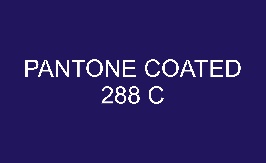 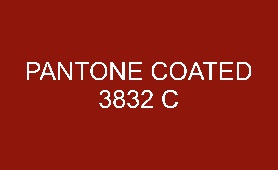 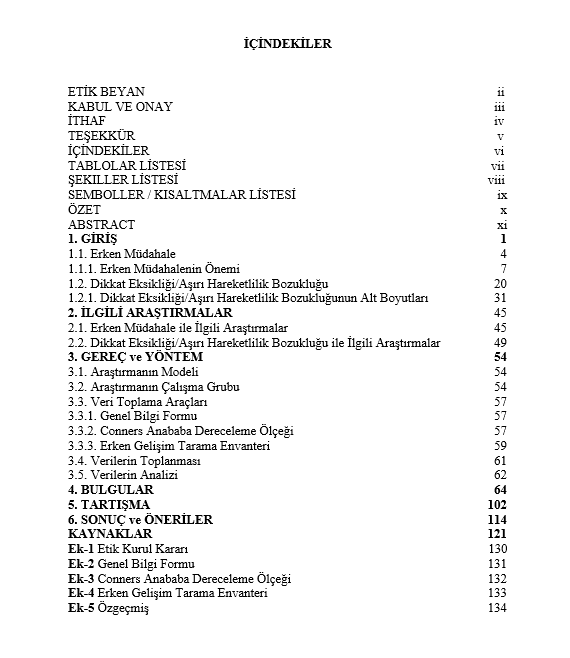 Tek Yazarlı MakaleDalbudak, E. (2016). Dikkat eksikliği hiperaktivite bozukluğu, davranışsal bağımlılıklar ve erişkin yaşama yansımaları. Psikiyatride Güncel, 6(4), 324-334.İki Yazarlı MakaleBülbül, S., & Kılınçkaya, F.M. (2013). 0-2 Yaş grubu bebeklerin anne sütü ile beslenme durumları ve etkileyen faktörler. Kırıkkale Üniversitesi Tıp Fakültesi Dergisi, 15(1), 15-20.Üç-Altı yazarlı MakaleBahçivan Saydam, R., Ayvaşık, H. B., & Alyanak, B. (2015). Executive functioning in subtypes of attention deficit hyperactivity disorder. Archives of Neuropsychiatry, 52(4), 386-392.Altı ve daha fazla yazarlı makaleÇakaloz, B., Didin, E., Tozduman, K., Yaralı, K., Akay, A. P., Günay, T. vd. (2007). Karşı olma karşı gelme bozukluğunun eşlik ettiği ve etmediği dikkat eksikliği ve hiperaktivite bozukluğu tanılı çocukların davranışsal sorunlar açısından değerlendirilmesi. Akademi Dergisi, 45(2), 84-92.Altı ve daha fazla yazarlı makaleEidelman, A.I., Schanler, R.J., Johnston, M., Landers, S., Noble, L., Szucs, K. at al. (2012).  Breastfeeding and the use of human milk. Pediatrics, 129(3), 827-41.Tez gösterimleriAlmacıoğlu, D. (2007). Yönetsel bir sorun olarak dikkat eksikliği ve hiperaktivite bozukluğu olan öğrencilerin sınıf ve psikolojik danışma ve rehberlik öğretmenleri tarafından tanınma yeterliliklerinin incelenmesi. Yüksek lisans tezi, Gaziantep Üniversitesi, Sosyal Bilimler Enstitüsü. http://tez.yok.gov.tr/UlusalTezMerkezi sayfasından erişilmiştir. (Tez Numarası 226719).Tez gösterimleriCrundwell, R.M.A. (2001). The relations of regulation and emotionality in children with attention deficit hyperactivity disorder: An initial investigation of barkley's theoretical model of ADHD. Doctoral dissertation, Wayne State University, Institute of Health Science. Retrieved from https://search.proquest.com/docview/304726470. (Thesis Number AAI3037065).KitapNeyzi, O. (2004). Pediatri. İstanbul, Nobel Tıp Kitapevi,  s.183.Altı ve daha fazla yazarlı kitapGünay, T., Didin, E., Tozduman, K., Yaralı, K., Akay, A. P., Sarı, B. vd. (2007). Dikkat eksikliği ve hiperaktivite bozukluğu. İstanbul: Su Yayıncılık.Altı ve daha fazla yazarlı kitapCunningham, F.G., Leveno, K.J., Bloom, S.L., Spong, C.Y., Dashe, J.S., Hoffman, B.L. et al. (2014). Cesarean section and postpartum hysterectomy. New York McGraw-Hill Education.Kitap BölümüSoykan Aysev, A., & Erdoğan Bakar, E. (2010). Ergende dikkat eksikliği hiperaktivite bozukluğu. Kognitif Nörobilimler içinde (s.403-416), Ed: Karakaş S. İstanbul: Nobel Tıp Kitabevleri.Kitap BölümüPatterson, J.M. (2005). Weaving gold out of straw: Meaning-making in families who have children with chronic illnesses. In Family Psychology: The Art of the Science (s. 521-548), Eds: Pinsof, W.M., Lebow, J.L. New York, NY: Oxford University Press.Çeviri kitapAmerikan Psikiyatri Birliği (APA) (2013). Ruhsal bozuklukların tanısal ve sayımsal kitabı: Beşinci baskı tanı ölçütleri kitabı (DSM-5) (Çev. Ed. E. Köroğlu). Ankara: Hekimler Yayın Birliği.İnternet kaynaklarıFact Sheet: Stages Of Brain Development. http://www.cyf.govt.nz/documents/info-for-caregivers/fds-cd-stages-of-brain-dec11-hu.pdf sayfasından erişilmiştir.Kongre/ SempozyumKolsuz, S., & Saka, G. (2017). Diyarbakır ili Benusen Bölgesinde 0-5 yaş arası çocuklarda malnütrisyon prevalansı ve ilişkili faktörler. 19. Ulusal Halk Sağlığı Kongre Kitabı, Antalya, s: 163.Aynı tarihli, aynı yazardan kaynak gösterimiMilli Eğitim Bakanlığı (MEB) (2013a). 0-36 ay çocuklar için eğitim programı. Ankara. MEB. UNICEF. Aynı tarihli, aynı yazardan kaynak gösterimiMilli Eğitim Bakanlığı (MEB) (2013b). 0-36 ay çocukları için eğitim programı ile bütünleştirilmiş aile destek rehberi aile kitabı (EBADER). Ankara. MEB. UNICEF. Şekil/ Çizim/ Resim/ GörselŞekil 7: Erişim:[http://www.psikolojitestleri.com/gorselalgiliste.aspx?kategori=3] Rapor Aile ve Sosyal Politikalar Bakanlığı (ASPB) (2013). Aile ve sosyal politikalar bakanlığı sosyal hizmet merkezleri yönetmeliği, 9.02.2013 tarih ve 28554 Resmî Gazete. http://www.resmigazete.gov.tr/eskiler/2011/06/20110608M1-1..pdf sayfasından erişilmiştir. Rapor Centers for Disease Control (CDC) (2013). Breastfeeding report card. http://www.cdc.gov/breastfeeding/pdf/2013breastfeedingreportcard.pdf sayfasından erişilmiştir. KAYNAKLARAile ve Sosyal Politikalar Bakanlığı (ASPB) (2013). Aile ve sosyal politikalar bakanlığı sosyal hizmet merkezleri yönetmeliği, 9.02.2013 tarih ve 28554 Resmî Gazete. http://www.resmigazete.gov.tr/eskiler/2011/06/20110608M1-1. .pdf sayfasından erişilmiştir. Almacıoğlu, D.  (2007). Yönetsel bir sorun olarak dikkat eksikliği ve hiperaktivite bozukluğu olan öğrencilerin sınıf ve psikolojik danışma ve rehberlik öğretmenleri tarafından tanınma yeterliliklerinin incelenmesi. Yüksek lisans tezi, Gaziantep Üniversitesi, Sosyal Bilimler Enstitüsü. http://tez.yok.gov.tr/UlusalTezMerkezi sayfasından erişilmiştir. (Tez Numarası 226719). Amerikan Psikiyatri Birliği (APA) (2013). Ruhsal bozuklukların tanısal ve sayımsal kitabı: Beşinci baskı tanı ölçütleri kitabı (DSM-5) (Çev. Ed. E. Köroğlu). Ankara: Hekimler Yayın Birliği.Bahçivan Saydam, R., Ayvaşık, H. B., & Alyanak, B. (2015). Executive functioning in subtypes of attention deficit hyperactivity disorder. Archives of Neuropsychiatry, 52(4), 386-392.Crundwell, R.M.A. (2001). The relations of regulation and emotionality in children with attention deficit hyperactivity disorder: An initial investigation of barkley's theoretical model of ADHD. Doctoral dissertation, Wayne State University, Institute of Health Science. Retrieved from https://search.proquest.com/docview/304726470. (Thesis Number AAI3037065).Cunningham, F.G., Leveno, K.J., Bloom, S.L., Spong, C.Y., Dashe, J.S., Hoffman, B.L. et al. (2014). Cesarean section and postpartum hysterectomy. New York McGraw-Hill Education. Milli Eğitim Bakanlığı (MEB) (2013a). 0-36 ay çocuklar için eğitim programı. Ankara. MEB. UNICEF. Milli Eğitim Bakanlığı (MEB) (2013b). 0-36 ay çocukları için eğitim programı ile bütünleştirilmiş aile destek rehberi aile kitabı (EBADER). Ankara. MEB. UNICEF. Patterson, J.M. (2005). Weaving gold out of straw: Meaning-making in families who have children with chronic illnesses. In Family Psychology: The Art of the Science (s. 521-548), Eds: Pinsof, W.M., Lebow, J.L. New York, NY: Oxford University Press.Soykan Aysev, A., & Erdoğan Bakar, E. (2010). Ergende dikkat eksikliği hiperaktivite bozukluğu. Kognitif Nörobilimler içinde (s.403-416), Ed: Karakaş S. İstanbul: Nobel Tıp Kitabevleri.Şekil 7: Erişim:[http://www.psikolojitestleri.com/gorselalgiliste.aspx?kategori=3] 